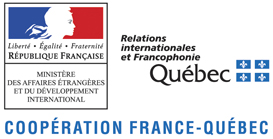 Vous référer au « Guide pour le dépôt d’un projet à la CPCFQ » pour remplir le présent formulaire.Informations générales : Les initiatives au service de la jeunesse, de l’égalité femme/homme et/ou intégrant le numérique seront considérées comme prioritaires. Les projets en région sont encouragés.Dans ce document, la forme du masculin est employée afin d’alléger le texte.1. THÈME2. RENSEIGNEMENTS SUR L’ORGANISATION2.1.	Les coordonnateurs Les coordonnateurs sont les interlocuteurs directs et exclusifs des autorités québécoises pour la mise en œuvre du projet et pour son suivi. Ils s’assurent de la transmission des documents au ministère des Relations internationales et de la Francophonie (MRIF). 2.2.	Historique de la coopération 3. PRÉSENTATION DU PROJET4. RÉSULTATS ATTENDUS5. PLANIFICATION DU TRAVAIL Indiquez avec précision le programme de travail, le nombre de missions ainsi que les dates, le nombre de participants pour chaque mission et les autres activités liées au projet.Rappel : Les projets de coopération ou missions exploratoires doivent se dérouler durant l’année budgétaire en cours, soit du 1er avril 2019 au 31 mars 2020 pour la partie québécoise.6. PRÉVISIONS BUDGÉTAIRESFormulaire complété par :		______________________________________Date :						______________________Version du 30 mai 2019FONDS ÉMÉRILLON 2019FORMULAIRE DE CANDIDATURE67e SESSION DE LA COMMISSION PERMANENTE DE COOPÉRATION FRANCO-QUÉBÉCOISE (CPCFQ)Nom du projet (1 ligne maximum)Type d’initiativeProjet de coopération    	OU	Mission exploratoire     Type de coopérationCoopération institutionnelle                         OU                        Coopération décentralisée     culturelle	(FFQCD)(Appel à projets général de la CPCFQ)COOPÉRATION INSTITUTIONNELLE ET CULTURELLE (Appel à projets général de la CPCFQ)LANGUE FRANÇAISE ET CULTURE 1.1	Développement culturel numérique 1.2	Coproduction, de cocréation, de coédition et d’échange d’expertise (notamment les industries culturelles et créatives) 1.3 Promotion du cinéma francophoneJEUNESSE, ÉDUCATION ET SPORT 2.1	Engagement citoyen et employabilité des jeunes 2.2	Diffusion du savoir et vulgarisation scientifique 2.3	Lutte contre le décrochage scolaire 2.4	Développement de projets de mobilité en formation professionnelle 2.5 Climat scolaire y compris le bien-être à l’école et la pratique sportive 2.6 Les innovations pédagogiques et numériques en éducationLUTTE CONTRE LES CHANGEMENTS CLIMATIQUES, ÉNERGIE ET DÉVELOPPEMENT DURABLE 3.1	Économie verte et lutte contre les changements  3.2 Transport maritime durable et intelligent (incluant la sécurité maritime) 3.3	Développement nordique durable 3.4	Protection de l’environnement, de la biodiversité et approches publiques de développement durable, économie circulaire 3.5 Mobilité durable et intelligente (électrification des transports, transports collectifs, actifs et alternatifs)CROISSANCE, INNOVATION, NUMÉRIQUE ET INTELLIGENCE ARTIFICIELLE 4.1	Innovation et appui à l’entrepreneuriat (notamment les incubateurs/accélérateurs) 4.2	Économie sociale et solidaire ÉGALITÉ ENTRE LES FEMMES ET LES HOMMES 5.1	Promotion de l’égalité réelle entre les femmes et les hommes 5.2	Lutte contre les discriminations et les violences faites aux femmes INNOVATION SOCIALE, SANTÉ 6.1	Amélioration des services en santé (notamment aux personnes vulnérables, dont les personnes ayant un handicap) 6.2	Approches préventives en santé et services sociaux JUSTICE ET SÉCURITÉ 7.1	Lutte contre la radicalisation 7.2	Innovations en matière de justice (incluant l’utilisation du numérique)  7.3 Sensibilisation à la justice et aux droits COOPÉRATION DÉCENTRALISÉE (FFQCD)  Rayonnement culturel   Insertion sociale et professionnelle des jeunes   Territoires durables et intelligents  Innovation et développement économique des territoires    Coordonnateur(s) québécois du projetNom :						Fonction : 					Nom complet de l’organisation :	Adresse :						Ville/province :				Code postal :					Téléphone :					Courriel : 					Nom, fonction et coordonnées de la plus haute autorité administrative de votre organisationNom :						Fonction :					Adresse (si différente) :			Ville/province :				Code postal :					Téléphone :					Courriel : 					Type d’organisationVotre organisation est :	association, fédération ou autre regroupement	entreprise culturelle (OBL)	établissement public (université, hôpital, etc.)	ministère ou organisme gouvernemental	organisme culturel (OSBL)	organisme sans but lucratif (OSBL)	autre (précisez) :INITIATIVES CULTURELLES Remplissez le tableau ci-dessous uniquement si votre initiative est dans le domaine de la culture. Cochez toutes les cases appropriées.INITIATIVES CULTURELLES Remplissez le tableau ci-dessous uniquement si votre initiative est dans le domaine de la culture. Cochez toutes les cases appropriées.Soutien de l’organismeVotre organisme est reconnu ou soutenu par :		le ministère de la Culture et des Communications (MCC)		le Conseil des arts et des lettres du Québec (CALQ)		la Société de développement des entreprises culturelles (SODEC) 		autre (précisez) :Soutien de l’organismeVotre organisme est reconnu ou soutenu par :		le ministère de la Culture et des Communications (MCC)		le Conseil des arts et des lettres du Québec (CALQ)		la Société de développement des entreprises culturelles (SODEC) 		autre (précisez) :Veuillez détailler ci-dessous les structures et partenaires identifiés ou avec qui vous êtes en contact et que vous rencontrerez lors de votre mission en France : Indiquez votre degré de relations avec ces structures et partenaires : Financement de la CPCFQAvez-vous déjà présenté une demande de financement à la CPCFQ ? Oui, précisez l’année :	 NonAvez-vous déjà bénéficié d’un soutien financier de la CPCFQ ?  Oui, précisez l’année :	 Non3.1.	Décrivez le contexte et les enjeux justifiant l’intérêt de votre projet ou de votre mission exploratoire au regard du thème cible.3.2. 	Décrivez brièvement les objectifs et le caractère novateur du projet. Précisez s’il y a lieu l’aspect relatif à la jeunesse, au numérique ou à l’égalité femmes-hommes.3.3.	Démontrez le potentiel de complémentarité de l’expertise des équipes française et québécoise et la valeur ajoutée du partenariat franco-québécois existant, le cas échéant.3.4.	Détaillez la stratégie de communication liée au projet, y compris le rayonnement à l’étranger.Indiquez les résultats attendus de votre projet ou de votre mission exploratoire et les perspectives de retombées socioéconomiques au Québec et en France.Programme de travail :Dates de missions et nombre de participants :Autres activités :Mode de financement : Le ministère des Relations internationales et de la Francophonie (MRIF) accorde son financement à l’équipe québécoise, et le Consulat général de France à Québec, à l’équipe française, le cas échéant. Une demande doit être produite de part et d’autre, s’il y a lieu.Pour vos calculs : Veuillez vous référer au « Guide pour le dépôt d’un projet à la CPCFQ ».IMPORTANT : Toute dépense non répertoriée dans la liste des dépenses admissibles doit recueillir l’accord préalable du MRIF.Grille de calcul des dépenses admissiblesDépenses estiméesAvion (maximum de 600 $ par mission/personne)Calcul : nombre de personnes X nombre de mission x 600 $ maximum $Frais de déplacement au Québec, si applicable (150 $/personne) Calcul : nombre de personnes X nombre de mission x 150 $ $Frais de déplacement en régions françaises, si applicable (150 $/personne)Calcul : nombre de personnes X nombre de mission x 150 $ $Allocation journalière (200 $ par jour/personne)Calcul : nombre de personnes X nombre de mission x nombre de jour x 200 $ $Frais de communications, si applicable $TOTAL du soutien demandé au ministère des Relations internationales et de la Francophonie du Québec $